м. Київ	                                                                                                                «28» квітня 2023 р. ЗАПИТ ЦІНОВИХ ПРОПОЗИЦІЙ  						     (далі – „Запит”) Товариство Червоного Хреста України (далі – «ТЧХУ») оголошує конкурс на місцеву закупівлю  медичного обладнання та меблів для  КНП «Херсонський міський перинатальний центр II рівня імені З.С. Клименко» Херсонської міської ради.Найменування предмету закупівлі*Товариство Червоного Хреста України залишає за собою право змінювати кількість замовлення залежно від наявного фінансування.**Товариство Червоного Хреста України залишає за собою право здійснювати додаткову закупівлю протягом 2023 рокуТермін доставки – до 31.05.2023 р.Місце доставки: м. Херсон, вул. Гоголя, 1.Інша інформація:Валютою тендерної пропозиції є гривня. Розрахунки здійснюватимуться у національній валюті України на розрахунковий рахунок постачальника.Оплата здійснюється за системою 50% передплати після отримання рахунку, та 50% пост оплати по факту підписання відповідних накладних. Якщо Учасник пропонує власну систему оплати, просимо вказати її в Додатку 1.У разі відмінності запропонованої Учасником пропозиції від тієї, що вказана в технічному завданні (Додаток 1), рішення про допустимість такого відхилення приймається тендерним комітетом.Покупець має право змінювати обсяг закупівлі та позиції Товару залежно від реального  фінансування видатків та/або виробничої потреби Покупця. Склад цінової пропозиції: Цінова пропозиція у формі Додатку 1 до запиту на фірмовому бланку; Документи, які підтверджують відповідність технічним та кваліфікаційним вимогам; Також просимо додати до Вашої тендерної пропозиції будь-які інші документи, що, на Вашу думку, можуть бути корисними для оцінки пропозиції (наприклад, рекомендаційні листи, тощо). Запитання щодо цінової пропозиції надсилайте на електронну пошту: tender@redcross.org.ua до 04.05.2023р. Цінові пропозиції приймаються на електронну пошту: tender@redcross.org.ua до 18:00 05.05.2023 року. Підписанням та поданням своєї цінової пропозиції учасник погоджується з наступним:участь у закупівлі пов’язаних осіб або ж змова учасників місцевої закупівлі забороняється. У разі виявлення таких фактів, результат закупівлі буде відмінено або договір з відповідним постачальником буде достроково розірвано в односторонньому порядку з поверненням всього отриманого таким постачальником за договором та відшкодуванням збитків завданих Організації.пропозиція може бути відхилена, та/або договір може бути розірваний, якщо є будь-які докази, що підписання договору або виконання договору включають в себе хабарництво або будь-які інші незаконні дії.учасник самостійно одержує всі необхідні документи, пов’язані з поданням його тендерної пропозиції, та несе всі витрати на їх отримання.  Підписанням та поданням своєї цінової пропозиції учасник підтверджує:1.1. з метою забезпечення дотримання вимог законодавства України, а саме Постанови Кабінету міністрів України №187 від 03 березня 2022 року «Про забезпечення захисту національних інтересів за майбутніми позовами держави Україна у зв’язку з військовою агресією Російської Федерації», на дату подання пропозиції, він (його посадові особи) не належить до:     - юридичних осіб, створених та зареєстрованих відповідно до законодавства України, кінцевим бенефіціарним власником, членом або учасником (акціонером), що має частку в статутному капіталі 10 і більше відсотків, яких є Російська Федерація, громадянин Російської Федерації, крім того, що проживає на території України на законних підставах, або юридична особа, створена та зареєстрована відповідно до законодавства Російської Федерації; - осіб, пов’язаних з державою-агресором.1.2. На Учасника (його посадових осіб) не поширюється дія економічних Санкцій*.Санкції* - Санкції Ради безпеки ООН, Відділу з контролю за іноземними активами Державного казначейства США, Департаменту торгівлі Бюро промисловості та безпеки США, Державного департаменту США, Європейського Союзу, України, Великобританії або будь-якої іншої країни чи організації, рішення і акти якої є юридично обов'язковими.1.3. Учасника (його посадових осіб) не включено до:Санкцій РНБО (Ради національної безпеки і оборони України).Санкційного списку Міністерства Фінансів США (OFAC).Санкційного списку Канади.Санкційного списку ЄС.Зведеного санкційного списку Австралії.Санкційного списку Великобританії.Санкційного списку Японії проти РФ у зв'язку з подіями в Україні.Санкційних списків Бюро промисловості та безпеки (BIS) Міністерства торгівлі США.Методика обрання переможця конкурсу (процедури місцевої закупівлі). Спочатку серед поданих цінових пропозицій Тендерним комітетом відбираються пропозиції, які відповідають технічним, кваліфікаційним та іншим вимогам до предмета закупівлі та постачальника, які містяться у цьому Запиті. З відібраних цінових пропозицій Комітетом обирається пропозиція з найнижчою ціною та постачальник/виконавець, який подав таку цінову пропозицію, оголошується переможцем процедури місцевої закупівлі. Визначення переможця даної процедури закупівлі відбудеться, протягом 3 робочих днів з дати розгляду цінових пропозицій. Результати процедури закупівлі буде повідомлено всім учасникам не пізніше 3 (трьох) робочих днів з дати прийняття рішення про визначення переможця шляхом надсилання відповідних повідомлень всім учасникам місцевої закупівлі електронною поштою або розміщення інформації на сайті Товариства www.redcross.org.ua. Укладання договору: Замовник укладає договір про закупівлю з учасником, який визнаний переможцем, протягом строку дії його пропозиції, не пізніше ніж через 20 днів з дня прийняття рішення про намір укласти договір про закупівлю відповідно до вимог тендерної документації та пропозиції учасника-переможця. Умови договору про закупівлю не повинні відрізнятися від змісту цінової пропозиції переможця процедури закупівлі. Істотні умови договору про закупівлю не можуть змінюватися після його підписання до виконання зобов’язань сторонами в повному обсязі. Зміни до договору про закупівлю оформлюються в такій самій формі, що й договір про закупівлю, а саме у письмовій формі шляхом укладення додаткової угоди до договору. У разі відмови переможця від підписання договору про закупівлю відповідно до вимог тендерної документації, замовник відхиляє цінову пропозицію такого учасника та визначає переможця серед тих учасників, строк дії цінової пропозиції яких ще не минув. Голова тендерного комітету					                                  Р.І. ОшовськаДодаток 1  до запиту_______________(назва підприємства/фізичної особи), надає свою пропозицію щодо участі у закупівлі медичного обладнання та меблів для  КНП «Херсонський міський перинатальний центр II рівня імені З.С. Клименко» Херсонської міської ради.Товариство Червоного Хреста України є громадською неприбутковою організацією і просить надати максимальні знижки на товари, вказані у ціновому запиті.	Цінова пропозиція: включає доставку силами постачальника: м. Херсон, вул. Гоголя, 1.Термін доставки: _________________ Умови оплати:     _________________ Ми погоджуємося з умовами, що Ви можете відхилити нашу чи всі надані пропозиції, та розуміємо, що Ви не обмежені у прийнятті будь-якої іншої пропозиції з більш вигідними для Вас умовами. 	Ми погоджуємося з умовами, що Замовник має право самостійно зменшити обсяги закупівлі в залежності від наявного фінансування.									Ми погоджуємось зафіксувати цінову пропозицію на термін в 30 календарних днів з моменту подачі.Подаючи свою пропозицію ми підтверджуємо повну комплектацію та відповідність зазначеному у оголошенні-описі. Керівник організації/ФОП:	_________________________ ( ____________________) МП                                                         підпис			ПІБ     №Назва Кількість Од. виміруДодаткова інформація 1 Ліжко акушерське В-48 (трисеркційне електричне)1шт.Додаток 12 Столик маніпуляційний АТОН СТ-С-МН5шт.Додаток 13 Відсмоктувач медичний електричний 7А-23В (20л)1шт.Додаток 14 Медичний кисневий концентратор 10 л1шт.Додаток 15 Фетальний монітор 6В з максимальним контролем плоду та матері1шт.Додаток 1Обов’язкові кваліфікаційні вимоги до постачальника товарів або виконавця робіт та послуг Документи, які підтверджують відповідність кваліфікаційним вимогам Право на здійснення підприємницької діяльності з відповідністю КВЕДамКопія свідоцтва про державну реєстрацію (для зареєстрованих до 07.05.2011 року, якщо їм не було видано Виписку) або Виписка з Єдиного державного реєстру юридичних осіб та фізичних осіб-підприємців або Витяг з Єдиного державного реєстру юридичних осіб та фізичних осіб-підприємців, в якому зазначаються основні види діяльностіКопія свідоцтва про реєстрацію платника податку на додану вартість або Витяг з реєстру платників єдиного податку (для зареєстрованих з 01.01.2014 року), або довідки з податкового органу про обрання системи оподаткуванняВимоги до якості товаруВідповідні сертифікати якості/відповідності, паспорт виробу, інструкція, гарантія виробника, сертифікат дилера.Безготівковий розрахунок50 % передплати,  50 % пост оплатаЦінова пропозиція з зазначенням банківських реквізитів постачальника, умов оплати та поставки.Юридична особа, яка є учасником, не внесена до Єдиного державного реєстру осіб, які вчинили корупційні або пов’язані з корупцією правопорушенняЛист-гарантія на бланку учасника (одним листом)Юридична особа протягом останніх трьох років не притягувалася до відповідальності за порушення, передбачене пунктом 4 частини другої статті 6, пунктом 1 статті 50 Закону України «Про захист економічної конкуренції», у вигляді вчинення анти конкурентних узгоджених дій, які стосуються спотворення результатів торгів (тендерів)Лист-гарантія на бланку учасника (одним листом)Службова (посадова) особа учасника, яка підписала тендерну пропозицію, не було засуджено за злочин, вчинений з корисливих мотивів, судимість з якої не знято або не погашено у встановленому законом порядкуЛист-гарантія на бланку учасника (одним листом)Юридична особа, яка є учасником, не має заборгованості із сплати податків і зборів (обов’язкових платежів)Лист-гарантія на бланку учасника (одним листом)Юридична або фізична особа, яка є учасником, не має серед кінцевих бенефіціарних власників, членів або учасників, громадян російської федерації або юридичних осіб, створених та зареєстрованих відповідно до законодавства російської федерації.Відповідно до Постанови КМУ № 187 від 03.03.2022 року.Лист-гарантія на бланку учасника (одним листом)Схематичне зображення структури власностіКрім фізичних осіб-підприємцівВідомості про підприємствоПовне найменування учасника – суб’єкта господарюванняВідомості про підприємствоІдентифікаційний код за ЄДРПОУВідомості про підприємствоРеквізити (адреса – юридична та фактична, телефон, факс, телефон для контактів)Відомості про підприємствоБанківські реквізитиВідомості про особу (осіб), які уповноважені представляти інтереси Учасника(Прізвище, ім’я, по батькові, посада, контактний телефон).№НайменуванняДодаткова інформаціяК-сть., шт.Ціна, (з врахуванням відповідного до системи оподаткування податку) грн.1 Ліжко акушерське В-48 (трисеркційне електричне)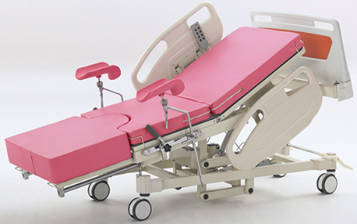 Габаритні розміри ліжка: 2100×900 ммРозміри ложе: 1900×680 ммВисота ліжка найнижча: 580 мм, найвища 880 ммДовжина допоміжної секції: 515 ммМаксимальне безпечне навантаження: 180 кгНахил секції спинної: 0° - 70° (±5°)Тренделенбург: 0° - 12°(±2°)Зворотний Тренделенбург: 0° - 12°(±2°)Висота матрацу: 80 мм (допоміжна секція – 140 мм)Діаметр колеса: 125 ммСпоживана потужність: 300 ВАПараметри електроживлення: 220 В/50 ГцГарантія: 12 місяців12 Столик маніпуляційний 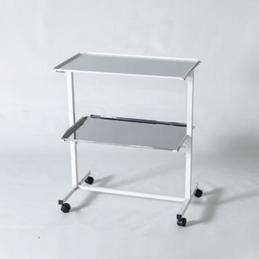 Тип: медичний столикТип опор: колісні опориПолиця: 2 шт.Тип конструкції: збірно-розбірнаМаксимальне навантаження на одну полицю: 5 кгТип гальмівного пристрою: два колеса з автономним гальмівним пристроєм.Колісні опори	самоорієнтуються: 4 шт.Максимальне навантаження на всю конструкцію: 10 кгПризначення: для стоматологічних кабінетівВага: 5 кгДовжина: 655 ммШирина: 415 ммВисота: 780 ммДіаметр колісних опор: 40 ммГарантія: від виробника53 Відсмоктувач медичний електричний 7А-23В (20л)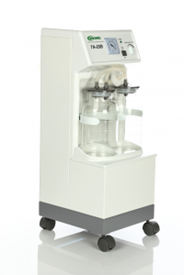 Максимальний вакуум 0,09 Мпа (685мм.рт.ст.)Діапазон регулювання вакууму від 0 до 0,09 МпаМаксимальний потік л / хв. : повітря - 20+5 рідина - 8Рівень звуку: 60 дБ(А)Ємність для всмоктування (скляна): 2500млх 2 банкиМаксимальний час безперервної роботи при  навантаженні 50%: 30 хв.Клас електричної безпеки: I, тип ВЖивлення: від мережі змінного струму 220В, 50 ГцСпоживана потужність: 90 ВАГабаритні розміри: 350х305х795(мм)Маса 19,5 кгГарантія: від виробника14 Медичний кисневий концентратор 10 л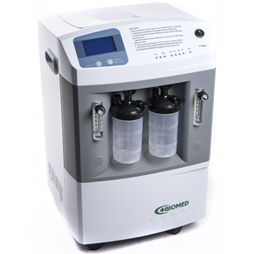  Рівень шуму: 50 дБ Споживна потужність: 520 Вт Напруга: 220 В Частота: 50 Гц Потік кисню: 1-10 л/хв Насичення потоку кисню: 93% Тиск кисню на виході: 0,05 МПа Габарити: 39 х 41 х 59 см Вага: 27 кг Гарантія: від виробника15 Фетальний монітор 6В з максимальним контролем плоду та матері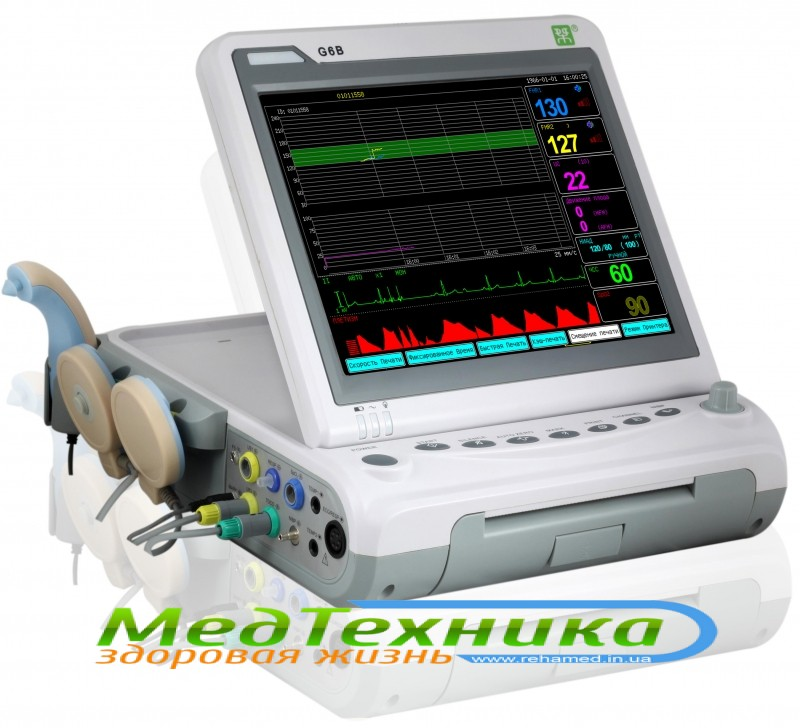 Здатний проводити глибокий автоматичний аналіз гістограми і здійснює максимальний контроль життєво важливих функцій, як матері, так і майбутньої дитини.Оснащений інформативним, легко настроюваним, великим TFT дисплеєм 12,1 дюйма із зручною можливістю регулювання кута його нахилу,допомагає контролювати такі показники, як ЧСС, ЕКГ, SpO2, артеріальний тиск, температуру матері, а головне: рухливість плода, його частоту серцевих скорочень, токометрію.Оснащений і автоматичним аналізом отриманих даних кривої частоти серцевих скорочень плода з паралельним визначенням балів, налаштуванням межі «тривог», автоматичними і ручними маркерами руху плода, віброакустичним стимулятором пробудження плода для здійснення нестресового фетального тесту, зручною ручкою для перенесення, а також вбудованим акумулятором для проведення безперервної роботи.При бажанні можна здійснити в режимі реального часу друк даних, а також зробити роздруківку з добового архіву даних.Гарантія: від виробника1Всього, грн.Всього, грн.Всього, грн.Всього, грн.Всього, грн.